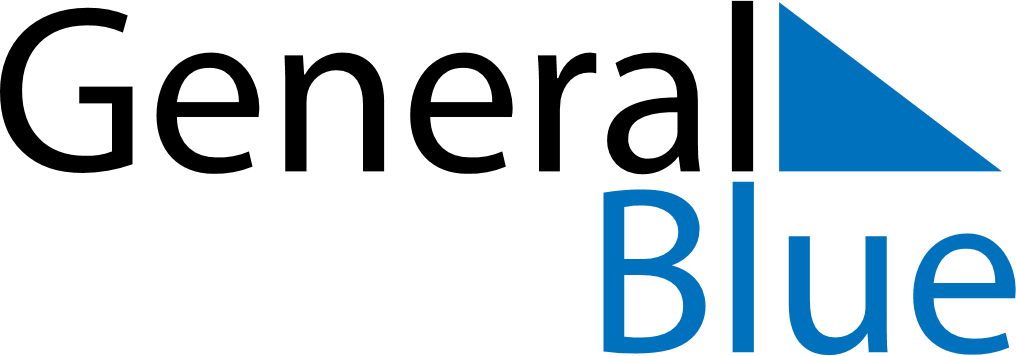 Weekly CalendarJuly 30, 2023 - August 5, 2023Weekly CalendarJuly 30, 2023 - August 5, 2023Weekly CalendarJuly 30, 2023 - August 5, 2023Weekly CalendarJuly 30, 2023 - August 5, 2023Weekly CalendarJuly 30, 2023 - August 5, 2023Weekly CalendarJuly 30, 2023 - August 5, 2023SUNDAYJul 30MONDAYJul 31MONDAYJul 31TUESDAYAug 01WEDNESDAYAug 02THURSDAYAug 03FRIDAYAug 04SATURDAYAug 05